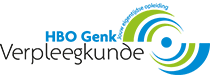 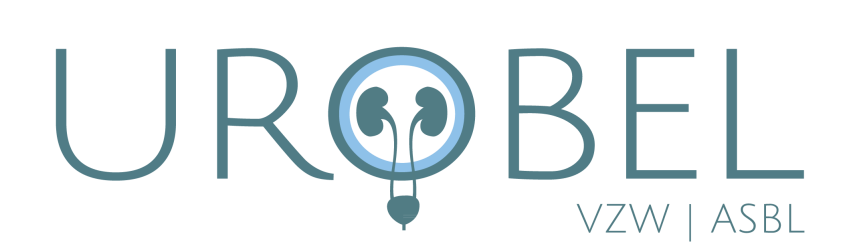 Vrijdag 14 september 2018
Docentendag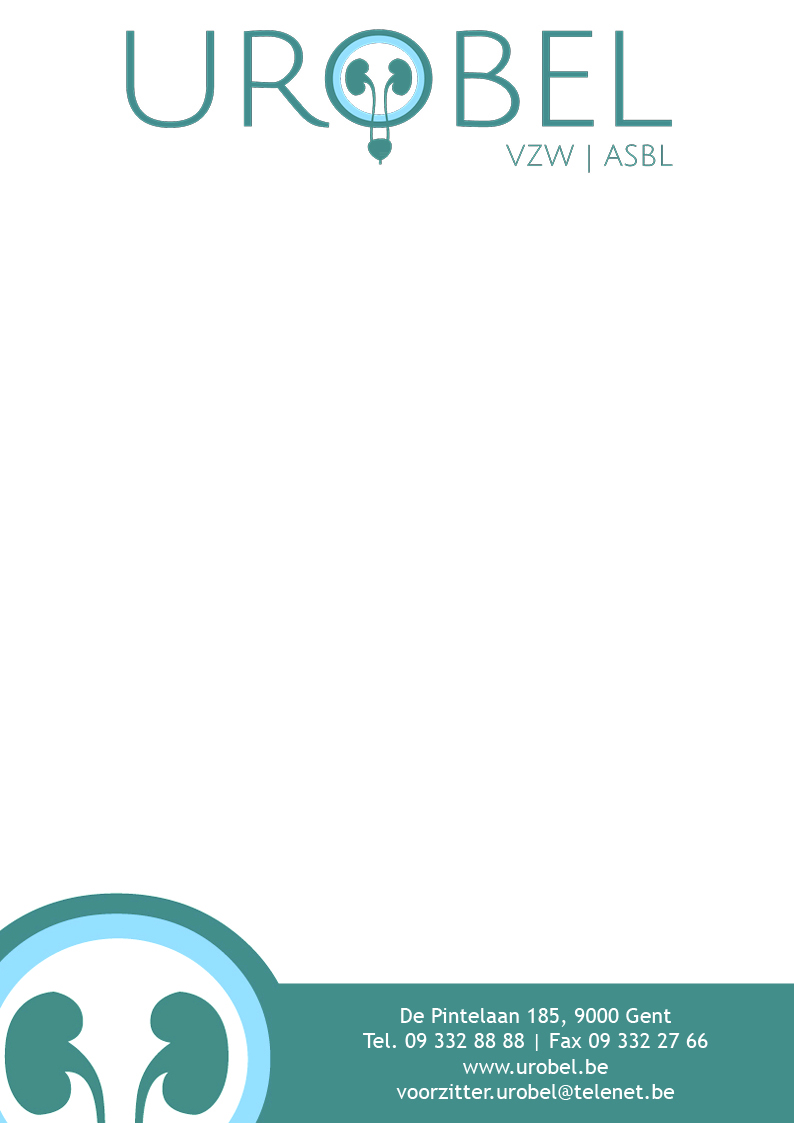 Programma08u30   Ontvangst met koffie en croissant 
09u30   Nierkanker, diagnose en behandeling   uroloog ZOL
10u30   De rol van de gespecialiseerd verpleegkundige uro-oncologie
             en incontinentie in de thuiszorg            Christel Bosmans WGK

11u00   Pauze

11u30   Vochtletsels, nieuwe richtlijnen 
12u00   Nieuw materiaal in de urologie en tijd voor urologische vragen 12u30	  Lunch13u30    No touch sonderen
              Intermittente sondage en vervangen suprapubische sonde
              Workshops in samenwerking met de firma’s

15u00    Koffie  15u30    Voordracht school en rondleiding school16u30 	  Afsluitend drankje en hapje      LiZa HBO Schiepse Bos 5 Genk 
Leden Urobel 50€ - Niet-leden 70€Inschrijven en betalen via de website www.urobel.be